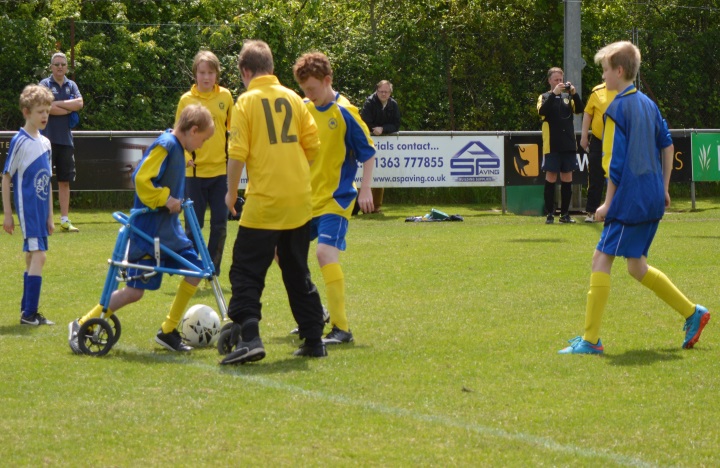 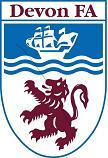 Plymouth Marjon FC 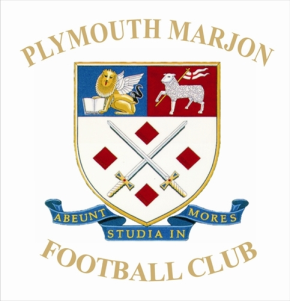 Player Registration FormPlayer Registration FormFull Name of Player ………………………………………………………………..  Date of Birth ………………………………Address …………………………………………………………..……………………………………………………………………………………………………………………………………..Post Code………		       Telephone Number ………………………………………… Email Address ……………………………………………………   Please Select:I agree   /    Do not agree   to photographs being taken of my child’s participation in the activity by your club or Devon FA.  (These images may be used in printed/video/website format for the purposes of illustrating or promoting the Football Coaching Sessions)Emergency Contact (If different from above):Name …………………………………………………………	Tel: ............................  Relationship: ………………………….DisabilityEthnicity
Please choose one category from A to E and then please mark X in the appropriate box to indicate your ethnic backgroundA White		    B Mixed			    C Asian or Asian BritishD Black or Black British			  E Chinese or Other Ethnic GroupPrint Name	_____________________________(Player) Date   ________________________Plymouth MarjonAbility Football ClubFootball Skills and Coaching for Children with Special Needs and Disabilities age 6-12AmputeeAutismCerebral PalsyHearing impairmentLearning DisabilityBehavioural IssuesVisual impairment English            White & black IndianIrish           White & black AfricanPakistaniScottish           White & AsianBangladeshiWelsh            OtherOtherOtherChineseAfricanOtherOther